ABSTRAKNIRWANA.S, 2013 ”Metode Bercerita Dengan Menggunakan Boneka Tangan Untuk Meningkatkan Kemampuan Berkomunikasi di Taman Kanak-Kanak Tunas Harapan Batulappa”. Skripsi dibimbing oleh Dr.Parwoto,M.Pd dan Herman,S.Pd,M.Pd. Program Studi Pendidikan Guru Pendidikan Anak usia Dini Fakultas Ilmu Pendidikan, Universitas Negeri Makassar.Masalah yang dikaji dalam penelitian ini adalah bagaimana proses pembelajaran dengan metode bercerita dengan menggunakan boneka tangan untuk meningkatkan kemampuan berkomunikasi anak di Taman Kanak-kanak Tunas Harapan Batulappa Kabupaten luwu..Tujuan dalam penelitian ini adalah  untuk meningkatkan kemampuan berkomunikasi anak melalui metode bercerita dengan menggunakan boneka tangan Taman Kanak-kanak Tunas Harapan Batulappa Kabupaten Luwu.  Pendekatan penelitian yang digunakan adalah pendekatan kualitatif dan jenis penelitian yang di gunakan  adalah penelitian tindakan kelas (PTK). Fokus penelitian yaitu untuk mengkaji Metode bercerita dan kemampuan berkomunikasi pada anak,dan subyek dan setting penelitian di laksanakan  di Taman Kanak-Kanak Tunas Harapan Batulappa Kabupaten Luwu  pada kelompok B yang berjumlah 10 orang anak dan satu orang guru. Prosudur penelitian tindakan kelas ini terdiri atas dua siklus, yaitu siklus I dan siklus II dan masing-masing 4 tahapan yaitu perencanaan,pelaksanaan,observasi,dan refleksi. Teknik pengumpulan data yang digunakan yaitu observasi dan dokumentasi. Data diperoleh melalui teknik observasi. Teknik analisis yang digunakan untuk mengidentifikasi indikator yang dicapai masing-masing anak berdasarkan hasil observasi dari siklus I dan II.  Standar pencapaian dalam penelitian ini apabila guru dapat menerapkan metode bercerita dengan menggunakan boneka tangan dan dapat meningkatkan kemampuan berkomunikasi anak pada Taman Kanak –Kanak Tunas Harapan Batulappa Kabupaten Luwu.  Hasil penelitian yang diperoleh bahwa metode bercerita dengan menggunakan boneka tangan dapat meningkatkan kemampuan berkomunikasi anak.                                                        PRAKATA           Alhamdulillah Rabbil Alamin, puji syukur penulis ucapkan kehadirat Allah SWT, atas curahan rahmat, sehingga penulis dapat mnyekesaikan skripsi ini dengan judul “ Metode Bercerita Dengan Menggunakan Boneka Tangan Untuk Meningkatkan Kemampuan Berkomunikasi Anak di Taman Kanak-Kanak Tunas Harapan Batulappa Kabupaten Luwu”.           Penulis menyadari, bahwa laporan hasil penelitian ini masih jauh dari kesempurnaan, baik dalam penyusunan kata dan kalimat yang tepat untuk mendeskripsikan hasil penelitian yang diperoleh di lapangan, namun kesemuanya itu tidaklah mematahkan semangat untuk bertindak lebih maju, dan menjadikan motivasi untuk terus belajar dan berkarya. Maka dari itu dengan segala rasa hormat dan kerendahan hati, penulis mengucapkan banyak terima kasih kepada berbagai pihak yang telah berperan selama penulis menyusun hasil laporan penelitian ini yang ditujukan kepada kedua pembimbing yakni, Bapak  Dr.Parwoto, M.Pd selaku pembimbing I  dan Bapak  Herman,S.Pd,M.Pd   selaku pembimbing II    yang telah memberikan dorongan, petunjuk, arahan dan saran-saran yang berharga sejak dimulainya penelitian, sampai menyusun laporan penelitian.Pada kesempatan ini penulis juga menyampaikan terima kasih kepada : Prof. Dr.H. Arismunandar,M.Pd, selaku rektor  Universitas Negeri Makassar yang telah memberikan izin kepada penulis untuk mengikuti pendidikan program studi PGPAUD Prof. Dr.H. Ismail Tolla,M.Pd selaku Dekan pada Fakultas Pendidikan yang telah memberikan kesempatan kepada penulis untuk mengembangkan diri pada Program Studi Pendidikan Anak Usia Dini pada Universitas negeri Makassar. Dra. Sri Sofiani, M.Pd selaku ketua dan Arifin Manggau,S.Pd,M.Pd selaku sekertaris pada Program Studi Pendidikan Guru Pendidikan Anak Usia Dini yang Telah mengizinkan, member kesempatan kepada penulis untuk melaksanakan penelitian dan telah menyiapkan saran dan prasarana yang dibutuhkan selama menempu pendidikan Program Studi SI PGPAUD   Bapak dan Ibu selaku Dosen pada Universitas Negeri Makassar, yang telah memberikan bimbingan dan pengajaran sehingga penulis memperoleh ilmu pengetahuan tenteng Pendidikan Anak Usia DiniKepada kedua Orang tuaku yang tercinta ayahanda Supu dan ibunda ST. Amirah dan keempat putra putriku yang telah memberikan nasehat ,motivasi,semangat  dan materi sehingga penulis dapat menyelesaikan studi pada program studi PGPAUD.Para sahabatku yang telah membantu dan memberikan motivasi dalam menyelesaikan Studi SI PGPAUD.Akhirnya ,dengan kerendahan hati penulis menyampaikan bahwa tak ada manusia yang tak luput dari kesalahan dan kekhilafan. Oleh karena itu penulis senantiasa mengharapkan saran yang membangun sehingga penulis dapat berkarya lebih baik lagi dimasa mendatang. Semoga hasil penelitian ini memberikan mamfaat bagi semua yang membutuhkannya. Amin ya Rabbil Alamin.Makassar,   mei 2013                                                                    Penulis   MOTTOAsahlah otak untuk mencari ilmu sebanyak-banyaknya, guna mencari rahasia besar yang terkandung di dalam benda besar yang bernama dunia, dan pasanglah pelita dalam hati sanubari yaitu pelita kehidupan jiwa.Kupersembahkan Karya ini Teristimewa Buat Ayahanda, ibundaku dan anak-anakku tercinta, saudara-saudaraku sebagai tanda baktiku dan kasih sayangku RIWAYAT HIDUPNIRWANA.S, lahir pada tanggal 01 Desember 1977 di Batulappa. Anak      keempat dari empat bersaudara yang merupakan buah cinta dari ayahanda Supu dan ibunda ST. Amirah. 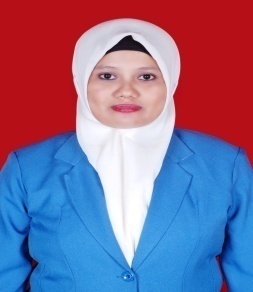 Pada tahun 1990 penulis lulus di bangku sekolah SDN 302 Batulappa, kemudian penulis melanjutkan pendidikan di SMP Negeri Bonepute dan lulus pada tahun 1993, setelah itu penulis melanjutkan ke Madrasah Aliyah AS’Adiyah Sengkang Kab.Wajo dan lulus tahun 1996. Penulis menikah pada tahun 1996 dan mempunyai 4 putra putri. Penulis melanjutkan pendidikan guru Taman Kanak-Kanak di Universitas Terbuka Makassar  pada tahun 2007 dan lulus  tahun 2009, dan selanjutnya melanjutkan pendidikan SI PGPAUD di Universitas Negeri Makassar (UNM) pada tahun 2010.   ALUR CERITA SIKLUS I PERTEMUAN I“ULANG TAHUN”        Dimana isi cerita ini “ menceritakan tentang seorang anak yang bernama Alif  yang  berulang tahun dan perasaanya sangat gembira ketika menerima hadiah dari kakaknya yang bernama Chica berupa televise dan telepon mainan”. Guru mulai bercerita dengan menggunakan dua  boneka tangan dan boneka tangan tersebut  bernama  Alif dan Chica pada saat guru membawakan cerita kedua boneka tersebut saling berhadapan . Adapun alur ceritanya sebagai berikut :Alif      :   kakak  besok aku ulang tahun.Chica   :   Alhamdulillah, dandi umurnya berapa tahun si……?	Alif     :    sudah lima tahun kakak , lalu aku minta hadiah dari kakak ya……..?Chica   :  ya, nanti kakak berikan  hadiah berupa televise dan telepon mainan,      apa   dandi suka? Alif   :   hore… aku suka kakak, aku ucapkan terima kasih.           Setelah cerita selesai guru menjelaskan kepada anak bahwa jika kita mendengar berita baik jangan lupa kita mengucapakan Alhamdulillahi robbil alamin sebagai tanda kesyukuran kita kepada Allah SWT. Dan jika diberikan hadiah  kita mengucapkan terima kasih. ALUR CERITA SIKLUS I PERTEMUAN II“KEGUNAAN TELEPON”          Dimana isi cerita ini “ seorang anak menceritakan kepada teman-temanya  bahwa aku senang menerima telepon dari ibu”.Guru mulai bercerita dengan menggunakan satu   boneka tangan dan boneka tangan tersebut  dihadapkan kepada anak-anak  . Adapun alur ceritanya sebagai berikut :         Pada suatu hari ada seorang anak yang bermain dihalaman rumahnya, dan anak tersebut bernama Henra. Sementara Henra bermain telepon rumah berbunyi…kring…kring…kring… lalu henra berlari dengan kencang, langsung mengangkat telepon dengan berkata :     Henra    :    Halo ….. Asslamualaikum Wr.Wb, ini siapa? Ibu         :   Walaikumusalam Wr.Wb. saya ibu nak ?Henra     :    Hore…. Ibu menelpon aku senang mendengar suara ibu….Ibu     :  Iyya…. Khan ada telepon?  Telepon itu gunanya untuk berbicara    sama keluarga yang jauh dan memegang telepon itu harus hati-hati nanti teleponnya jatuh.Henra    :   Kenapa kalau teleponya jatuh….?Ibu      :    Kalau jatuh, nanti rusak dan tidak bisa lagi dipakai menelpon            keluarga yang jauh.   Henra :  oh…. Begitu bu, aku tidak menjatuhkan telepon ini nanti rusak.               Setelah cerita selesai guru menjelaskan kepada anak bahwa telepon itu sangat berguna untuk kita karena kita bisa berbicara dengan orang yang jauh namun kita harus hati-hati memegang telepon karena jika jatuh teleponya bisa rusak.ALUR CERITA SIKLUS II PERTEMUAN I“MENONTON BERSAMA KELUARGA”           Dimana isi cerita ini “dimana menceritakan tentang dua orang sahabat   yang  suka menonton  bersama keluarga kalau malam dan film yang dia suka  yaitu filmnya kiang santang dan mereka bertemu disekolah lalu saling bertanya tentang apa yang dilihat ditelevisi”. ”. Sebelum cerita dimulai guru terlebih dahulu memperkenalkan nama tokoh cerita yang diperankan oleh boneka tangan dan nama kedua boneka yaitu aldi dan dandi, kemudian guru bercerita sambil memegang dua boneka tangan, lalu kedua boneka saling berhadapan dan diperlihatkan kepada anak-anak di kelas. Adapun alur cerita sebagai berikut :Aldi    :    Hai…dandi tadi malam aku menonton filmnya kiang   santang, apa kamu juga menonton? Dandi  :    Tidak, karena saya tidur.Aldi     :  Kalau saya menonton sampai filmnya selesai, filmnya   bagus sekali.Dandi   :      Apa  aldi tidak mengantuk ?Aldi      :      Tidak, karena aku menonton bersama keluargaku dan saya duduk paling dekat dengan televise.Dandi   :      Kenapa kamu duduk dekat televise itu bahaya.Aldi      :       Bahaya kenapa ?Dandi  :        Mata kita bisa rusak, dan tidak bisa melihat lagi.Aldi     :         Kalau begitu aku tidak mau lagi menonton terlalu dekat dengan   televisi.            Setelah cerita selesai guru menjelaskan kepada anak bahwa jika kita menonton televise tidak boleh terlalu dekat karena berbahaya bisa merusak mata kita.ALUR CERITA SIKLUS II PERTEMUAN II“ULANG TAHUN”Dimana isi cerita ini “ menceritakan tentang seorang anak yang bernama Alif  yang  berulang tahun dan perasaanya sangat gembira ketika menerima hadiah dari kakaknya yang bernama Chica berupa televise dan telepon mainan”. Guru mulai bercerita dengan menggunakan dua  boneka tangan dan boneka tangan tersebut  bernama  Alif dan Chica pada saat guru membawakan cerita kedua boneka tersebut saling berhadapan . Adapun alur ceritanya sebagai berikut :Alif      :   kakak  besok aku ulang tahun.Chica   :   Alhamdulillah, dandi umurnya berapa tahun si……?	Alif     :    sudah lima tahun kakak , lalu aku minta hadiah dari kakak ya……..?Chica   :  ya, nanti kakak berikan  hadiah berupa televise dan telepon mainan,      apa   dandi suka? Alif   :   hore… aku suka kakak, aku ucapkan terima kasih.           Setelah cerita selesai guru menjelaskan kepada anak bahwa jika kita mendengar berita baik jangan lupa kita mengucapakan Alhamdulillahi robbil alamin sebagai tanda kesyukuran kita kepada Allah SWT. Dan jika diberikan hadiah  kita mengucapkan terima kasih. 